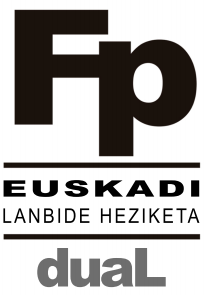 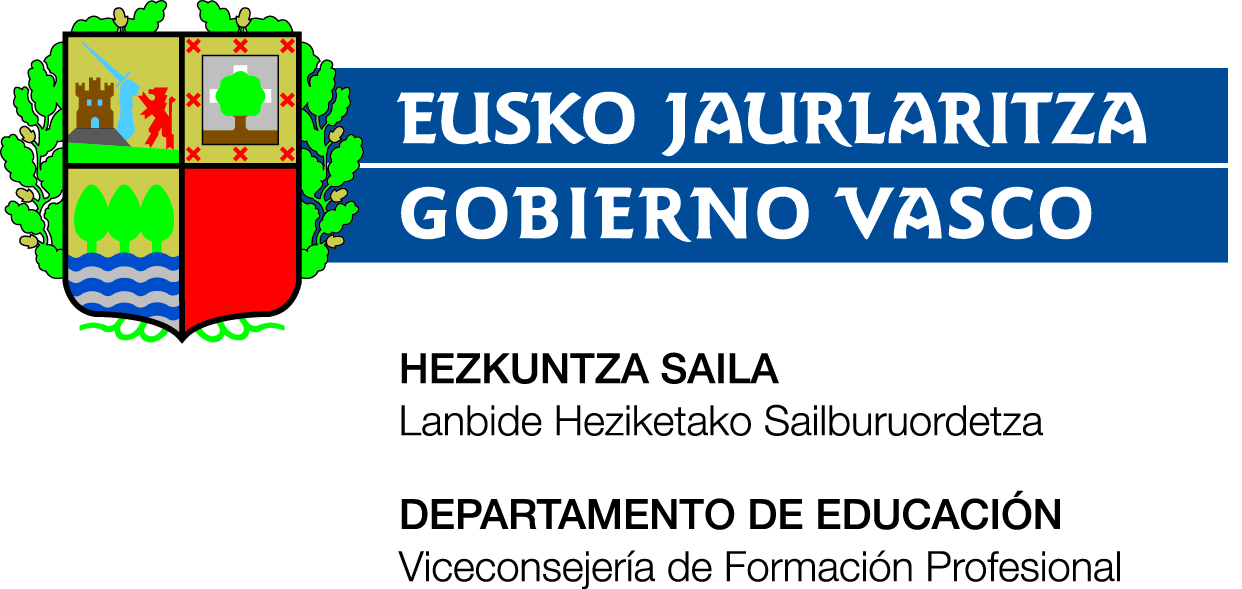 IKASLEGOAREN JARRAIPENA – IKASKUNTZA KOADERNOAIKAS-EKINEZKO ERREGIMENEKO LANBIDE-HEZIKETA DUALEKO PROIEKTUAK EGITEKOJ03-2017V1TXANDAKAKO LANBIDE HEZIKETA DUALAIKASLEAREN KOADERNOAIKASTETXEAREN DATOAK ENPRESAREN DATOAKPRAKTIKA-ARDURADUNAKEGINDAKO JARDUERAK1.-2.-3.-4.-5.-6.-7.-8.-9.-10.-11.-12.-13.-14.-15.-EGINDAKO LANAREN HILABETEKO PARTEA ( Lanbide Heziketa Dualak irauten duen  hilabete bakoitzeko EGINDAKO LANAREN  parte bat egin behar da).OHARRA :  Ikaslearen hainbat alderdi ebaluatzeko,  puntuaketaren markaketa egin 1 eta 5 artean, erantsitako eskalan, kontuan hartuta 1 balioa oso txikia bati dagokio hori eta 5 bat oso handia.ASISTENTZIA KONTROLA-EZ ETORTZEA ETA ATZERAPENEN PARTEAIKASLEAHEZIKETA ZIKLOAIKASTURTEAIKASTETXEAIKASTETXEAHELBIDEAHERRIA POSTA KODEATELEFONOAFAX WEB ORRIAENPRESAHELBIDEAHERRIAPOSTA KODEALURRALDEATELEFONOAFAX WEB ORRIAIKASTETXEATUTOREATUTOREAREN TFNOA.E-MAILENPRESAINSTRUKTOREAINSTRUKTOREAREN TFNOA.E-MAILIkastetxeko tutorearen oniritziaIkastetxeko tutorearen oniritziaDataV Enpresako instruktorearen oniritziaV Enpresako instruktorearen oniritziaDataOharrakHilabeteko parteaHilabeteko parteaHilabeteko parteaHilabeteko parteaHilabeteko parteaHilabeteko parteaHilabeteko parteaHilabeteaLanpostua:Lanpostua:Lanpostua:Lanpostua:Lanpostua:Lanpostua:Lanpostua:Egindako lanak:Egindako lanak:Egindako lanak:Egindako lanak:Egindako lanak:Egindako lanak:Egindako lanak:Zertan datza?Zertan datza?Zertan datza?Zertan datza?Zertan datza?Zertan datza?Zertan datza?Nola egiten da?Nola egiten da?Nola egiten da?Nola egiten da?Nola egiten da?Nola egiten da?Nola egiten da?Zertarako baliogarria da?Zertarako baliogarria da?Zertarako baliogarria da?Zertarako baliogarria da?Zertarako baliogarria da?Zertarako baliogarria da?Zertarako baliogarria da?¿Zein herraminta edo materiala erabili dut?¿Zein herraminta edo materiala erabili dut?¿Zein herraminta edo materiala erabili dut?¿Zein herraminta edo materiala erabili dut?¿Zein herraminta edo materiala erabili dut?¿Zein herraminta edo materiala erabili dut?¿Zein herraminta edo materiala erabili dut?Ikasitakoa:Ikasitakoa:Ikasitakoa:Ikasitakoa:Ikasitakoa:Ikasitakoa:Ikasitakoa:Izandako sailtasunak eta jasotako orientabideak:Izandako sailtasunak eta jasotako orientabideak:Izandako sailtasunak eta jasotako orientabideak:Izandako sailtasunak eta jasotako orientabideak:Izandako sailtasunak eta jasotako orientabideak:Izandako sailtasunak eta jasotako orientabideak:Izandako sailtasunak eta jasotako orientabideak:Oharrak:Oharrak:Oharrak:Oharrak:Oharrak:Oharrak:Oharrak:Enpresa instruktorea/ Egindako jardueretan,hilabeteko balorazioaEnpresa instruktorea/ Egindako jardueretan,hilabeteko balorazioaEnpresa instruktorea/ Egindako jardueretan,hilabeteko balorazioaEnpresa instruktorea/ Egindako jardueretan,hilabeteko balorazioaEnpresa instruktorea/ Egindako jardueretan,hilabeteko balorazioaIzenpenaDataEguna/kJustifikazioaJustifikazioaJustifikazioaInstruktorearen oniritziaInstruktorearen oniritziaDataEguna/kJustifikazioaJustifikazioaJustifikazioaInstruktorearen oniritziaInstruktorearen oniritziaDataEguna/kJustifikazioaJustifikazioaJustifikazioaInstruktorearen oniritziaInstruktorearen oniritziaDataEguna/kJustifikazioaJustifikazioaJustifikazioaInstruktorearen oniritziaInstruktorearen oniritziaDataEguna/kJustifikazioaJustifikazioaJustifikazioaInstruktorearen oniritziaInstruktorearen oniritziaDataEguna/kJustifikazioaJustifikazioaJustifikazioaInstruktorearen oniritziaInstruktorearen oniritziaDataEguna/kJustifikazioaJustifikazioaJustifikazioaInstruktorearen oniritziaInstruktorearen oniritziaDataEz etortze kopuruaPuntualtasun akats kopurua